Kačiukai 04 27-04 30Mama, tu vienintelė mano... Vaikai savo darbelius skyrė savo mamoms ir močiutėms. Klausėsi dainelių apie mamą. Stebėjo  kokius darbus mama dirba namuose ir siūlė ką galėtų padėti mamai.Natūralioje gamtoje rinko pienes, saulutes ir įvairius žalumynus. Surinkę kūrė mamos portretus puošdami gėlėmis. Išmoko popierių lankstyti „armonikėle“. Štampavo obelų žiedus, pienių pūkelius. Skaitė įgarsintas knygeles, sprendė užduotėles.Tėveliai dalinosi sukurtais vaikų darbeliais nuotraukomis ir filmuota medžiaga.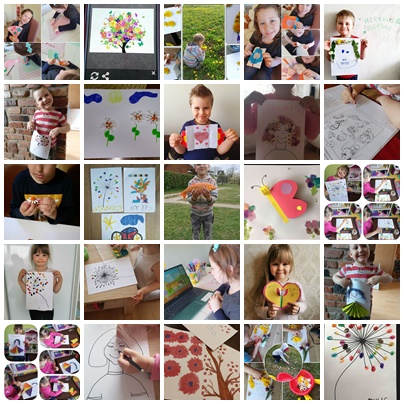 